Принято на Ученом Совете
Северо-Кавказского
государственного института
искусств
Протокол № 9
от 5 июля 2016 г.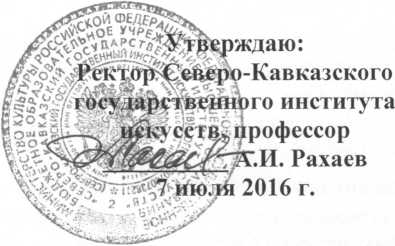 ПОЛОЖЕНИЕо самообследовании Музыкального кадетского корпуса Северо - Кавказского государственного института искусств Общие положенияНастоящее Положение устанавливает порядок проведения процедуры самообследования Музыкального кадетского корпуса Северо -Кавказского государственного института искусств. Положение разработано в соответствии с Федеральным законом от 29 декабря 2012 г. № 273-ФЗ "Об образовании в Российской Федерации", приказом Министерства образования и науки РФ от 14 июня 2013 г. N 462 "Об утверждении порядка проведения самообследования образовательной организацией" в целях обеспечения исполнения государственной функции «осуществление контроля качества образования, в том числе качества  подготовки обучающихся и выпускников в соответствии с федеральными государственными  образовательными стандартами по всем реализуемым ими образовательным программам», а  также в рамках процедуры государственной аккредитации.Самообследование - процедура оценивания. Процесс самообследования - это деятельность преподавателей, обучающихся и руководства корпуса, носящая системный характер и направленная на развитие образовательной среды и педагогического процесса, а также корректировку деятельности коллектива корпуса.Цели самообследованияЦелью проведения самообследования является подготовка соответствующего отчета об обеспечении МКК СКГИИ соответствующего уровня качества подготовки обучающихся и выпускников по образовательным программам в соответствии с федеральными государственными образовательными стандартами (государственными образовательными стандартами - до завершения их реализации в образовательном учреждении), а также:получение объективной информации о состоянии образовательной деятельности учреждения;установление степени соответствия фактического (реального) состояния образовательного процесса планируемому (прогнозируемому);разработка изменений, направленных на предупреждение развития негативных явлений в образовательной системе учреждения.Задачи самообследования:установление степени проявления измеряемых качеств у объектов изучения и оценивания (самооценивания);выявление наличия или отсутствия динамики образовательной системы учреждения в целом (или отдельных ее компонентов);создание целостной системы оценочных характеристик педагогических процессов;выявление положительных тенденций в объектах изучения и оценивания (самооценивания), в образовательной системе учреждения в целом, резервов ее развития;установление причин возникновения и путей решения, выявленных в ходе изучения и оценивания (самооценивания) проблемсоставление (или опровержение) прогнозов изменений, связанных с объектами оценивания (самооценивания) или действиями, относящимися к ним.В соответствии с целями и задачами самообследование выполняет ряд функций:оценочная функция - осуществление с целью выявления соответствия оцениваемых параметров нормативным и современным параметрам и требованиям;диагностическая функция - выявление причин возникновения отклонений состояния объекта изучения и оценивания нормативных и научнообоснованных параметров, по которым осуществляется его оценка (самооценка);прогностическая функция – оценка (самооценка) последствий проявления отклонений для самого оцениваемого объекта и тех, с которыми он вступает во взаимодействие.Очень важно, чтобы самообследование вызывало положительный отклик, мотивировало всех его участников на заинтересованный коллективный поиск реальных решений проблем, ориентировало на дальнейшее саморазвитие весь коллектив.Методы и критерии самообследованияМетодика самообследования предполагает использование комплекса методов, которыецелесообразно выделить в две группы:пассивные (наблюдение, количественный и качественный анализ деятельности и т.п.);активные (мониторинг, анкетирование, собеседование, тестирование, социологический опрос).Организация самообследованияПроцедура оценивания проводится по основным образовательным программам общего и среднего (полного) общего образования.Процедура самообследования включает в себя следующие этапы:планирование и подготовку работ по самообследованию МКК СКГИИ;организацию и проведение самообследования;обобщение полученных результатов и формирование отчета о самообследовании МКК СКГИИ;рассмотрение и утверждение отчета о самообследовании на заседании совета.Сроки проведения самообследования:Самообследование проводится 1 раз в год.Начальник МКК СКГИИ издает приказ о порядке, сроках проведения самообследования и составе комиссии.Форма проведения самообследования:Основной формой проведения самообследования является мониторинг качества образовательной подготовки обучающихся и выпускников по образовательным программам в соответствии с федеральными государственными образовательными стандартами.Состав лиц, привлекаемых для проведения самообследования :начальник КК;заместители начальника;воспитатели;Осуществление процедуры самообследованияПроцедура самообследования проводится по направлениям, которые являютсяструктурно-содержательными компонентами отчета о самообследовании МКК СКГИИ:организационно-правовое обеспечение образовательной деятельности;система управления МКК СКГИИ;структура подготовки обучающихся;содержание подготовки специалистов;качество подготовки выпускников;качество кадрового обеспечения;качество учебно-методического обеспечения;качество библиотечно-информационного обеспечения;качество материально-технической базы.Заключение и общие выводыПри проведении самообследования используются результаты мониторинга качества образования, внутреннего аудита.В процессе самообследования проводится анализ образовательных программ в отношении соответствия содержания и качества подготовки обучающихся и выпускников требованиям федеральных государственных образовательных стандартов (государственных образовательных стандартов - до завершения их реализации в образовательном учреждении).Результаты самообследования оформляются в виде отчета в электронном виде и на бумажном носителе.Отчет о результатах самообследования подписывается начальником МКК СКГИИ. Отчет о результатах самообследования размещается на официальном сайте СКГИИ информационно - телекоммуникационной сети "Интернет" в разделе «Музыкальный кадетский корпус».